oa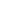 PARTNERS IN PROGRESS
Professional Development forABE Support Staff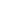 November 7 - November 8, 2019Minnesota Department of EducationConference Center B
1500 Hwy. 36 W., Roseville, MN  55113Sponsored by:Minnesota Adult Basic Education Assessment Training – 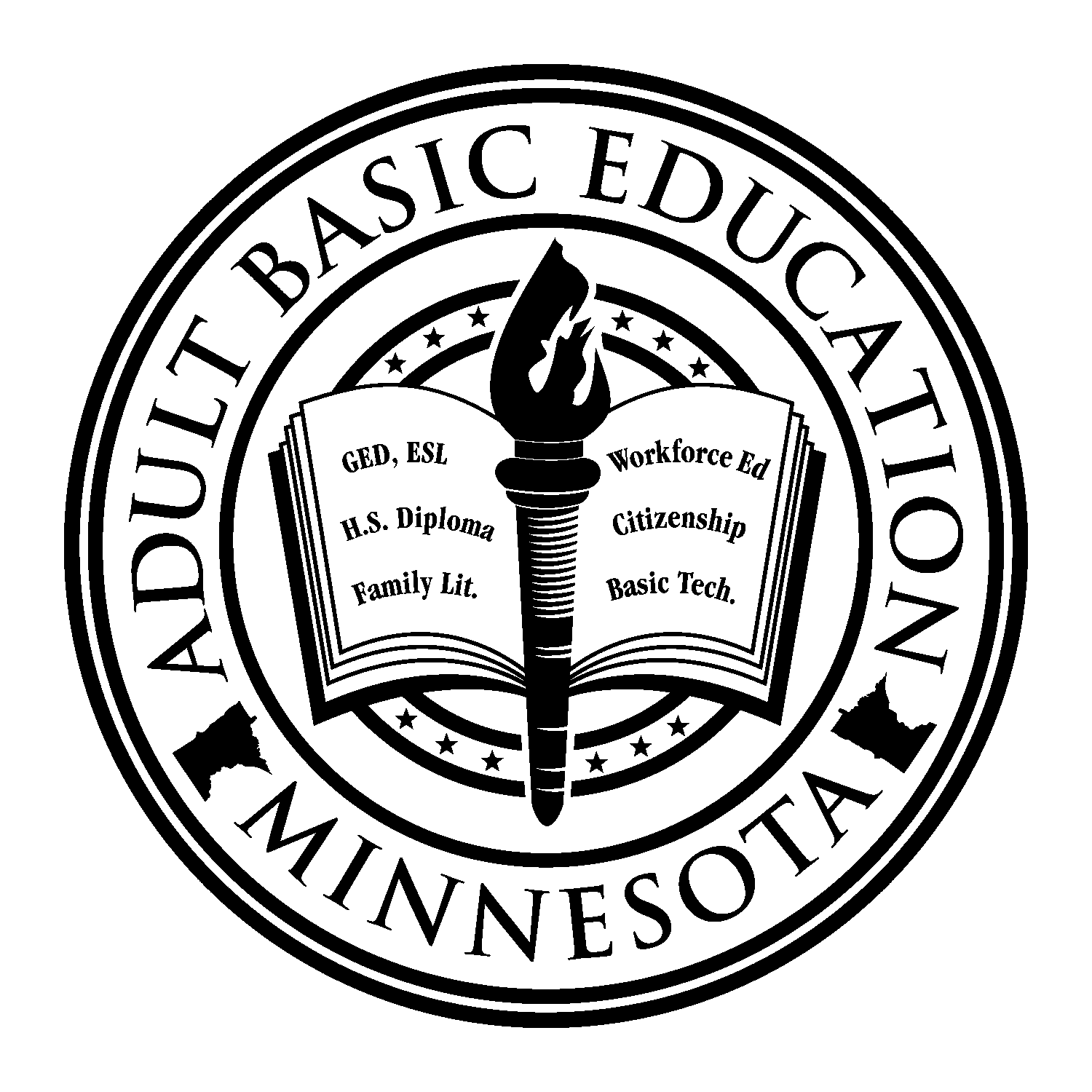 Southwest Adult Basic EducationMinnesota Adult Basic Education –Department of Education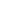 Visit the ABE Support Services resource page on the mnabeassessment.com website: http://www.mnabeassessment.com/ click on the SPARC tab.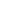 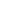 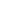 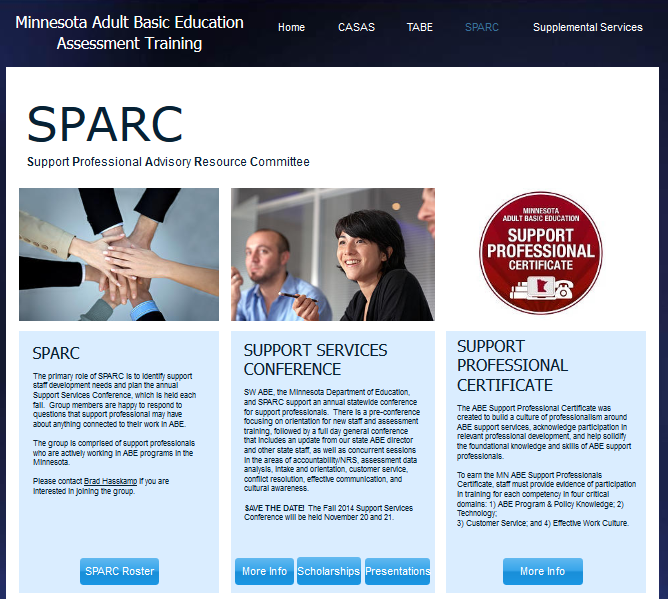 The www.mnabeassessment.com website has resources and information on ABE in MN, accountability and NRS, assessment, teaching resources, Supplemental Services, and moreThe SPARC tab has information and contacts for the Support Professionals Advisory & Resource Committee (SPARC)There is also information regarding the annual Support Services ConferenceLearn more about the Support Professional Certificate Visit the UPDATED MN ABE website  http://www.mnabe.org/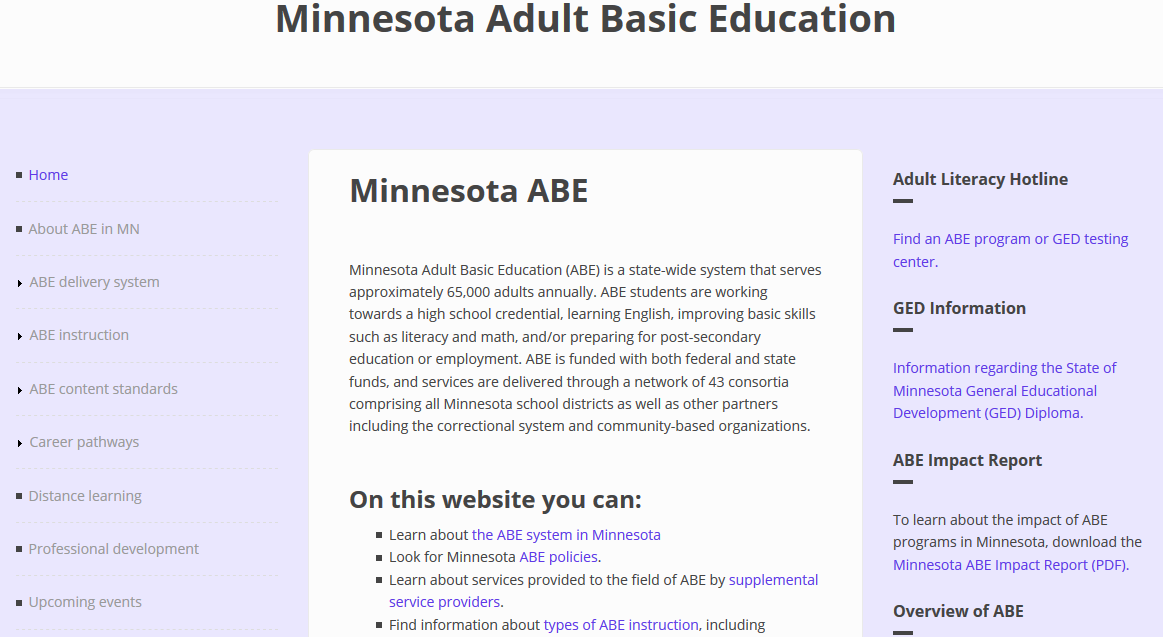 Resources and information on:ABE system in MinnesotaABE law and policyAccountability and NRSContacts and directoriesProfessional development	Supplemental Service providers			See also the ABE Supplemental Services page on the SW ABE Assessment website:https://www.mnabeassessment.com/supplemental-services ABE Supplemental Service providers offer assistance to all approved ABE programs for activities such as professional development, volunteer training, low-incidence needs, and technological innovation.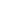 Conference AgendaThursday, November 7 – MDE Conference Center B (CC-16, 17) * NOTE: These sessions are intended for anyone who is not CASAS or TABE certified, or is new to ABE.  This means that you are welcome to attend this portion of the conference even if you do not have program support duties.Friday, November 8– MDE Conference Center B (CC-15, 16, 17, 18)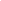 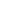 Session Schedule, Descriptions & Locations: November 8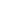 Many Thanksto those who planned and/or supported this conference!Becca Bair, Great Rivers Adult Education ConsortiumKaren Blees, SPCLCStacy Dietrich Varney, International Institute of MNShannon Drew, Metro SouthMarylynn Dvorak, Metro South ABELee Fang, Minneapolis ABEBelinda Gonzalez, Minneapolis ABEJennifer Hennes, Southwest Metro ABEWendy Her, Adult Options in EducationLinda Jacobs-Buse, South Suburban ABELinda Keller, Metro North ABEAstrid Liden, MN Department of EducationMarty Olsen, Southwest ABETim Rowe, Minneapolis ABEJenny Schlukebier, Urban PlanetHeather Williams, Robbinsdale Adult Academic ProgramCherie Eichinger, MN Department of EducationBrad Hasskamp, MN Department of EducationJodi Versaw, MN Department of EducationTodd Wagner, MN Department of Education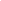 Introducing Our PresentersJason Brazier is the Technology Administrator for the Minnesota Literacy Council.  He has provided training and technology support in the ABE field at the local, state, and national levels.  jbrazier@mnliteracy.orgErin Cary (she/her/hers) has been an ABE teacher and manager for ten years.  Her MA ESL capstone addresses learner identity and self-advocacy.  She is queer.   erin@lyndale.orgMadeleine Emanuel is the Minnesota Literacy Council’s Donor Relations and Database Specialist. She previously worked as the Institutional Giving Associate at A Noise Within where she founded the organization’s Equity Committee.  memanuel@mnliteracy.orgStacy Everding teaches Citizenship and English as a Second Language for Worthington ABE. She also serves as Distance Learning Coordinator for SW ABE, and is the Adult Diploma advisor for SW ABE South. She is currently completing her training to be a fully certified CASAS trainer for Minnesota. stacy.everding@isd518.netBrad Hasskamp is the Adult Secondary Credential and Education Policy Specialist at the Minnesota Department of Education. With his work on the state ABE team, his primary responsibilities include state high school equivalency test administration, standard adult high school diploma administration, and federal and state policy implementation.  brad.hasskamp@state.mn.usDave Haugen currently works for Pearson VUE  in the area of testing accommodations, and has worked in ABE for both Minneapolis ABE, and Metro North ABE. He also teaches CDL and Citizenship part-time for Metro North ABE.  dave.w.haugen@gmail.com Jennifer Hennes is the ABE Program Specialist for SouthWest Metro Intermediate District in Shakopee.  jhennes@swmetro.k12.mn.usMellissa Hultstrand works with GED State Administrators, Test Administrators, Adult Educators, and GED Customer Support Center staff across the US and Internationally. She frequently delivers training sessions on GED products and services. Mellissa.Hultstrand@ged.com Linda Keller is the ABE Accountability Coordinator for Metro North ABE and manages SiD for the consortia, as well as provides CASAS and TABE Implementation Training locally, and through the Supplemental Services Grant with MN ABE Assessment since 2008.  lindam.keller@ahschools.usKris Klas (they/their/theirs) received their MA ESL and ABE teaching license from the U of MN.  They have been an ABE Instructor since 2010 and recently transitioned to St. Paul Public Schools. kristen.klas@gmail.comJamie Kreil, Ph.D. (she/her/hers) is an ELL instructor at CRAEC and Adjunct Faculty at Hamline University.  Active in ABE since 2007, her work has focused on ABE credentialing and professional issues.  jamie.l.kreil@gmail.comMarty Olsen is the ABE coordinator for SW ABE South.  She is a nationally-certified CASAS assessment trainer, a state-certified TABE assessment trainer, and manages the assessment training supplemental services grant for SW ABE.  martha.olsen@gmail.com Alison M. Olson Cox  is the Managing Attorney for the Immigration Law Project at Mid-Minnesota Legal Aid.  She has been with MMLA for over eleven years, and has handled a wide variety of immigration matters including complex naturalization cases, court representation, and immigration benefits for survivors of domestic violence.  alisoncox@mylegalaid.org.Wendy Roberts is the Volunteer Outreach and Hotline Manager at the Minnesota Literacy Council. She is also the LAN Volunteer Engagement Committee Co-Chair and serves on the literacy council’s Diversity, Equity and Inclusion Governance Committee.   wroberts@mnliteracy.orgJenny Schlukebier works at Urban Planet in development and support of the SiD data system.  Jenny comes from a background of working on accountability in ABE at St. Paul Public Schools ABE (Hubbs Center) and MLC. jenny@urbanplanet.comWendy Sweeney is the PANDA Manager and a Licensed Psychologist with Minnesota ABE Disability Specialists, a support network provider for MDE.  Wendy is also a Licensed Psychologist and works at a mental health clinic. Wendy specializes in learning disabilities, ADHD and mental health disorders.  She has provided disability services for ABE since 2007.  wendy_sweeney@rdale.orgJodi Versaw  is the Adult Basic Education Program Quality Specialist at the Minnesota Department of Education. With her work on the state ABE team, her primary responsibilities include the five-year narrative, program improvement, and program support. jodi.versaw@state.mn.us	Todd Wagner is the State Adult Basic Education Director at the Minnesota Department of Education. Along with leading the state ABE team, his primary responsibilities include data, budgets, and program accountability. todd.wagner@state.mn.usHeather Williams works several roles within ABE: in Robbinsdale she is the Student Data and Assessment Specialist; she is a GED test proctor; she is also part of the statewide Professional Development committee. heather_williams@rdale.org 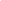 8:30 a.m.-9:00 a.m.Registration/Refreshments 9:00 a.m.-12:00 p.m.*ABE Support Staff Orientation – Becca Bair, Belinda Gonzalez, Tim Rowe, and Heather Williams12:00-12:30 p.m.Lunch (for those who pre-registered for lunch)12:30-3:30 p.m.*CASAS Implementation – Marty Olsen and Stacy EverdingThis session covers selecting and using the appropriate CASAS test, interpreting test scores, and measuring student progress. Discussion will focus on CASAS appraisals, pre‐ and post‐tests, and introduce online instructional resources. Information about CASAS GOALS will be included.  Participants who complete this session will be authorized to order and administer CASAS multiple-choice assessments. 3:30-3:45 p.m.Break3:45-5:45 p.m.*TABE Implementation – Linda Keller and Dave HaugenThis session covers selecting and administering TABE 11&12, interpreting test scores, and measuring student progress. Discussion will focus on best practices for using the TABE Locator, and pre‐ and post‐tests.  The latest updates on TABE 11&12 will be shared. Print and online instructional resources will be discussed. 8:30-9:00 a.m.Registration/Refreshments9:00-9:55 a.m.Welcome/Opening Session9:55-10:05 a.m.Break10:05-11:30 a.m.Concurrent Session 1 (descriptions on following pages)11:30 a.m.-12:10 p.m.Lunch12:10-1:35 p.m.Concurrent Session 2 (descriptions on following pages)1:35-1:45 p.m.Break1:45-3:10 p.m.Concurrent Session 3 (descriptions on following pages)3:10-3:25 p.m.	Closing Session & EvaluationsTIMESESSIONROOM8:30-9:00Registration and Refreshments9:00-9:55Welcome – Jodi Versaw and Brad Hasskamp, MN Department of Education; Marty Olsen, SW ABE - Worthington and MN ABE Assessment Supplemental Services Grant; Heather Williams, Robbinsdale ABE, SPARC ChairCC-15 & 169:55-10:05BreakCONCURRENT SESSION 1:CONCURRENT SESSION 1:CONCURRENT SESSION 1:10:05-11:30CASAS and TABE Test Administration Recertification - Linda Keller and Marty OlsenIs it time for your 5-year recertification as a test administrator? Come to this session to hear the latest on TABE 11&12 and CASAS GOALS.  We will review standardized testing and address questions you may have about administering these tests. This session is for experienced test administrators.CC-15How Mental Illness Impacts Student Learning & What You Can Do About It - Wendy SweeneyLearn about student trauma and common mental health disorders.  Discuss and uncover cultural views on mental health and disabilities.  Discover strategies about how to manage behavior and improve learning.  Gain knowledge about how to approach & help students with mental health challenges.  This course meets CEU requirements for understanding student mental illness and trauma.CC-16SiD Basics - Jenny SchlukebierAn introduction to SiD - we will focus on understanding why we track certain information, navigating SiD screens, finding information, inputting new student data, recording attendance, running basic reports, and how to find or ask for SiD Help.CC-17Racial Equity 101 - Wendy Roberts and Madeleine EmanuelJoin us for a presentation and conversation on racial equity. During this session, presenters and participants will discuss important terms, including racism, white supremacy, white privilege and white fragility. We’ll also practice responding to instances of racism using various scenarios. Participants will leave with resources to address and dismantle racism. This is a great session for those who are newer to conversations on race or those who would like to share their knowledge and experiences with others. All are welcome!CC-1811:30 - 12:10Lunch and networkingCC-15/16TIMESESSION ROOMCONCURRENT SESSION 2:CONCURRENT SESSION 2:CONCURRENT SESSION 2:12:10-1:35New Tests, New Practices - ABE Program Panel DiscussionJoin us for a panel discussion about initial implementation of CASAS GOALS and TABE 11/12. Program representatives will share which assessments they’re using, what challenges and successes they’ve had, testing resources they’ve developed or found, and more. Hear from ABE staff in the state about how they are adapting with the new tests, and share your own experiences. CC-1512:10-1:35Tech Tools for Working in Teams - Jason BrazierNew technology allows staff to easily facilitate communication among members of a team and reduce the time and expense associated with group work.  This session will introduce participants to a number of options that allow for staff group sharing, remote working and real-time conversations.  CC-1612:10-1:35Support Professional Certificate - Jennifer HennesThe ABE Support Professional’s Certificate is back online! Come to this session to learn about the Support Professional’s Certificate and requirements to obtain yours. There will be time for questions and time to work on filling out your information. Paper copies will be available or bring your laptop. CC-1712:10-1:35Reppin’ the Rainbow: LGBTQIA+Representation in ABE - Erin Cary, Kris Klas, Jamie KreilIn this session, ABE professionals in the LGBTQIA+ community will invite participants to reflect on and discuss topics of gender and sexuality in ABE classrooms and professional settings.  Materials, resources, and research will be shared, as well. It is our intention to create a space where participants are welcome, but not required to share aspects of their identify or experiences related to the topic.CC-181:35-1:45BreakTIMESESSION ROOMCONCURRENT  SESSION  3:CONCURRENT  SESSION  3:CONCURRENT  SESSION  3:1:45-3:10ABE Accountability 101 - Brad Hasskamp and Heather WilliamsUnder the Workforce Innovation and Opportunity Act, accountability for Adult Basic Education (ABE) programs has changed. Learn the details of how we are measuring success with the federal government, what is Measurable Skill Gain, when are we expected to have data and reports in the database, how are we implementing new tests, and what the other new rules of the ABE game are! This is essential for local ABE programs to know.CC-151:45-3:10SiD Advanced Topics - Jenny SchlukebierThis session is for seasoned SiD users.  We’ll talk about new (and under-utilized) features and reports including hotline, student logs, student re-entry and GED data match.  There will be time for questions.CC-161:45-3:10GED® for new ABE Educators, Administrators - Mellissa Hultstrand, Business Process Analyst & Trainer, GED Testing ServiceMany people are new to teaching GED® classes, and turnover in local GED® Administrators have many people learning what the GED® test is all about both from an instructional point-of-view and how to administer the tests. Come and learn about new educator tools available on the new website. Also, learn the basics of test administration.CC-171:45-3:10Navigating the Immigration Landscape - Alison Olson Cox, Managing Attorney, Mid-Minnesota Legal AidThis presentation will discuss the current immigration landscape. We will dive in to the myriad of issues facing non-citizens in our community and will separate fact from rumor and discuss the chilling effect the current rhetoric has had on non-citizens accessing the legal system.CC-183:10-3:25Closing Session & Evaluations (in concurrent session rooms)